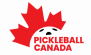 PICKLEBALL CANADA – NATIONAL COACHING CERTIFICATION PROGRAM	_____________________________________________________________________________________POLICY STATEMENTPickleball Canada and its affiliates recognize and support the Coaching Association of Canada’s (CAC) National Coaching Certification Program (NCCP) for Pickleball as provided through the Collaboration Agreement with Tennis Canada. No other coach training or certification programs will be promoted, recognized or endorsed by Pickleball Canada and its affiliates.CONTEXT/BACKGROUNDIt is the position of Pickleball Canada that there be one recognized coaching program for pickleball in Canada.  The NCCP of the CAC provides certification in Canada and will ensure a level of professional education to those who coach pickleball in Canada.The NCCP for Pickleball will meet the standards of Pickleball Canada and advance the sport of pickleball in Canada.  The establishment of the NCCP program for pickleball is also one of the important criteria for the recognition and funding of pickleball governing bodies at the national and provincial/territorial levels. DEFINITIONS“Coach” – a person who has completed the NCCP for pickleball and is registered to coach athletes at the local, provincial or national level.“Coaching Association of Canada (CAC)” – The national organization recognized by Sport Canada that oversees coach development in all sports. “National Coaching Certification Program” – the National program designed and delivered through the Collaboration Agreement between Pickleball Canada and Tennis Canada. APPLICATIONThis policy applies to all individuals who wish to be recognized by Pickleball Canada as a coach for the sport of pickleball.  Furthermore, all PCO affiliated organizations will not promote, market, create, support, fund or sanction any rival instructor/coach training or certification for pickleball.  4 (a) Affiliated organizationsAny organization affiliated with Pickleball Canada (PCO) through an executed Memorandum of Understanding is expected to abide by PCO policies, as per Section 6 of the Policy Development Policy.  ROLES AND RESPONSIBILITIESTennis Canada is the service provider to Pickleball Canada and responsible for the development and delivery of the high quality, NCCP-approved pickleball coach education program nationwide on behalf of Pickleball Canada and our provincial/territorial affiliates.    IMPLEMENTATIONPickleball Canada is responsible for communicating this policy to its members, including any changes to the policy as they arise.   RESULTSA high-quality and a consistently administered and delivered coaching program is available  across Canada.The skill level of pickleball players is enhanced through the training provided by NCCP trained coaches.The NCCP program for pickleball will help meet one of the important criteria required for recognition and funding of pickleball governing bodies at the provincial/territorial and national levels.Date:  August 03, 2021